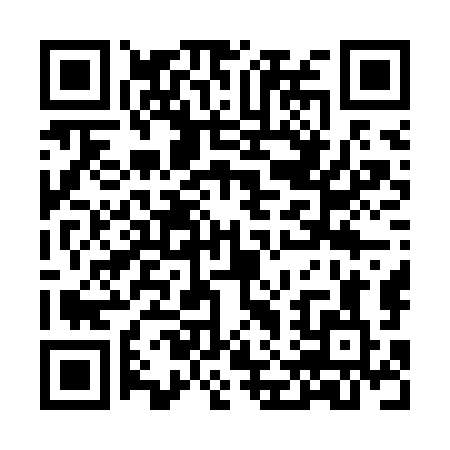 Prayer times for Almada de Ouro, PortugalMon 1 Apr 2024 - Tue 30 Apr 2024High Latitude Method: Angle Based RulePrayer Calculation Method: Muslim World LeagueAsar Calculation Method: HanafiPrayer times provided by https://www.salahtimes.comDateDayFajrSunriseDhuhrAsrMaghribIsha1Mon5:467:151:346:037:539:172Tue5:447:131:336:047:549:183Wed5:427:121:336:057:559:194Thu5:417:101:336:057:559:205Fri5:397:091:326:067:569:216Sat5:377:071:326:067:579:227Sun5:367:061:326:077:589:238Mon5:347:051:326:077:599:249Tue5:327:031:316:088:009:2510Wed5:317:021:316:088:019:2611Thu5:297:001:316:098:029:2812Fri5:276:591:306:098:039:2913Sat5:266:571:306:108:049:3014Sun5:246:561:306:118:049:3115Mon5:226:551:306:118:059:3216Tue5:216:531:296:128:069:3317Wed5:196:521:296:128:079:3518Thu5:176:511:296:138:089:3619Fri5:166:491:296:138:099:3720Sat5:146:481:296:148:109:3821Sun5:126:471:286:148:119:3922Mon5:116:451:286:158:129:4123Tue5:096:441:286:158:139:4224Wed5:076:431:286:168:139:4325Thu5:066:421:286:168:149:4426Fri5:046:401:286:178:159:4627Sat5:036:391:276:178:169:4728Sun5:016:381:276:188:179:4829Mon5:006:371:276:188:189:4930Tue4:586:361:276:188:199:51